 							Information Assurance Services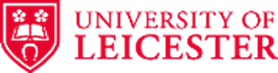 University Data Classification Decision MatrixDecision Matrix Different types of data fit within different security levels, each of which has a level of risk attached should this data be lost, leaked or misused. The matrix shows the University data and risk classifications, with examples of data that fit into each classification. Notes:#If the PI still needs access to the R:Drive remotely and their data is higher than ‘Unrestricted’, it is assessed on a case-by-case basis involving Information Assurance Services and RED.*All require Combined ROPA (Register of Processing Activities) and Threshold DPIA (Data Privacy Impact Assessment) before processing commences.**All require Combined ROPA (Register of Processing Activities) and Threshold DPIA and likely to require a Full DPIA before processing commences.For any data you need to process or otherwise use, please also refer to the Data Classification Guidance Notes and Data Classification Decision Tree. As a rule of thumb, anything not covered in this document defaults to highly restricted. .Public/ UnrestrictedPublic/ UnrestrictedPublic/ UnrestrictedPublic/ UnrestrictedPublic/ UnrestrictedClassificationDescriptionImpact of unauthorised disclosureTypes of dataAppropriate IT facilities might includePublicPublicly available informationNone:No confidentiality issues, must still be accurate and protected from unauthorised change- Website/internet content- Marketing/publicity - Research activity details- Well-managed University and personally- owned PCs, mobile devices and removamedia (external storage). - University managed email services.- Appropriately secured web-servers.-  LAMP service. UnrestrictedInformation that is not in the public domain but would cause minimal harm should unauthorised disclosure occur. Low:No sensitive data.No compliance restrictions. Disclosure might be inappropriate but of little significance.- Internal correspondence - Data which would be released as part of Freedom of Information request.- Data which is not subject to legal, regulatory, commercial, contractual embargo. - Data not yet prepared for formal publication. Policies and procedures. -  Well-managed University and personally- owned PCs, mobile devices and removable media (external storage). - University managed email services, Appropriately secured web-servers - LAMP service.- Research R:drives, - Alice (HPC), -Specialist IT facilities (e.g. MRI). VPN from fully managed laptop RestrictedRestrictedRestrictedRestrictedRestrictedClassificationDescriptionImpact of unauthorised disclosureTypes of dataAppropriate IT facilities might includeRestrictedInformation which could cause harm or distress, to individuals or the University, should unauthorised disclosure occur.- Distress or embarrassment to small numbers of individuals.- A degree of damage to the University’s reputation or operations. - Breach of legislation, regulation or contract with possibility of some financial penalty. - Potential to prevent specific current or future research activity.- Data subject to legal, regulatory, contractual embargo (unless a higher degree of restriction is specified).- Data with ethical/moral/confidentiality implications e.g. identifiable deceased data subjects.- Identifiable Personal Data* covered by Data Protection Act 2018 and Article 6 GDPR- IT services for which the University has the Cyber Essentials certification:- Fully-managed Windows 10/Linux desktops (no local admin rights)- Fully- managed laptops if permitted - Enhanced security Research Filestore (R:drive) - Enhanced security HPC (Alice) - Filedrop. Encrypted- Specialist IT facilities (e.g. MRI) with approved and agreed Standard Operating Procedure.- Appropriate University system e.g. Student Record System.Highly RestrictedHighly RestrictedHighly RestrictedHighly RestrictedHighly RestrictedClassificationDescriptionImpact of unauthorised disclosureTypes of dataAppropriate IT facilities might includeHighly RestrictedInformation which is likely to cause serious harm to individuals or the University should unauthorised disclosure occur- Risk to safety or well-being of individuals.- Significant distress to individuals - Substantial legal consequence to individuals or the University.- Substantial financial penalties. - Substantial damage to University reputation or operations.- Institutional damage, may cause a wide block on research, funding, data sharing or collaboration- Data which poses risk to personal safety.**- Patient identifiable data**.- Sensitive personal data**Protected characteristics defined by Equalities Act 2010**- Special Category Data  under DP Act 2018 and Article 9 of GDPR**.  - Data subject to legal, regulatory, contractual restrictions. - Data subject to embargo for which highest degree of restriction is specified- Appropriate University system e.g. Student Records System, HR System, SAP.- Specific, access controlled folder within Departmental Shared Area (X: drive)Filedrop – documents containing this data must be encrypted before being place in Filedrop and any password provided to the recipient by a different method.- Enhanced Security Research Filestore (R: drive)- Cyber Essentials+ Secure Computer and Storage Service for Research (contact IT Business Partner for information)